Паспорт стартап-проектаРаздел 1. Резюме стартап-проекта:Раздел 2. Инновационная идея/задел, положенные в основу стартап-проекта:Характеристика проблемы и обоснование необходимости ее решения:Каждый год на территории Росси в зимний период выпадает значительно количество осадков в виде снега. Традиционные способы его утилизации связаны со значительными денежными затратами. В связи с этим возникает необходимость поиска путей решения проблем по его вывозу и утилизации. основные цели и задачи;Цель: Использование талой воды в качестве исходной воды.Задачи: Спроектировать и внедрить на предприятие установку для утилизации снега, очистки талой воды до требуемого качество и дальнейшее ее использование в качество теплоносителя на ТЭС.описание инновационной идеи/задела;Снег берется с территории ТЭС, затем он растапливается при помощи нашей технологии. Затем талая вода подвергается очистки до требуемого качества и  используется в качестве исходной воды в контуре ТЭС.Использование снега в роли теплоносителя поможет решить несколько проблем:- сократит затраты ТЭС на водозабор в зимний период.- за счет установки технологии возможно повышения КПД теплового цикла ТЭС.требования к ресурсному обеспечению инновационной идеи/задела.Материально-техническое: - трубы;- металлоконструкции;Кадровые:- квалифицированные сотрудники;Финансовые:- средства инвестора;Раздел 3. Описание планируемого к реализации нового товара /изделия/ технологии /услуги (далее – продукции):наименование продукции;Технология по утилизации снега и использования его в качестве теплоносителя.назначение и область применения;Назначение: Утилизация снегаОбласть применения: теплоэнергетика(ТЭС, ГРЭС, АЭС), промышленные предприятиякраткое описание и основные технико-экономические и потребительские характеристики;1. Технология предназначена для утилизации снега и использование талой воды для добавления ее в пароводянной тракт ТЭС.2. Технология является универсальной для объектов энергетике РФ3. Технология является долговечной и ремонтопригодной4. Технология позволяет уменьшить затраты на водозабор, за счет использования талой воды в качестве теплоносителя, увеличить КПД цикла.степень готовности;Разработка установки для утилизации снега поставщики сырья и материалов;Сырье:- С территории станцииМатериалы:- с металлопрокатных заводов РФописание технологии;Снег собирается с территории станции, затем его сбрасывают в резервуар, где он плавится. В резервуаре по периметру расположены трубы, по которым течет греющая среда. Талая вода поступает на очистку до требуемого качества и дальше в роле питательной воды поступает в пароводяной тракт. Раздел 4. Маркетинговый план:размер рынка;ТЭС, ГРЭС, АЭС Сибирском, Дальневосточном, Уральском федеральных округах России.темпы роста рынка, фаза развития спроса;Внедрение технологии проекта на отдельной станции и в дальнейшем распространение на другие области РФ.прогнозы развития отрасли (из независимых источников);ПРОГНОЗ ОТ МИНПРОМТОРГА ДО 2035. Анализ состояния и перспектив технологического развития российского ТЭК показывает, что в кратко- и среднесрочной перспективе основными драйверами для него будут:необходимость продолжения модернизации, устаревшей и неэффективной производственной базы отраслей ТЭК страны;необходимость замещения внешних источников технологий, оборудования, материалов и услуг в критически важных, для функционирования энергетики страны, видах деятельности на отечественные либо лицензионные с полной локализацией производства критических элементов на территории страны.На основе оценки перспектив и возможностей научно технологического развития российской энергетики представляется целесообразным выделить три основных направления исследований, разработок и инноваций:разработки, обеспечение внедрения и распространения критически важных для устойчивого функционирования ТЭК оборудования, комплектующих, программного обеспечения и услуг в рамках импортозамещения (краткосрочная перспектива);разработка и/или доведение до стадии промышленного освоения отечественных технологий высокой степени готовности, а также трансфер и обеспечение высокой степени локализации передовых зарубежных технологий в интересах модернизации и технического перевооружения предприятий отраслей ТЭК (кратко- и среднесрочная перспектива);фундаментальные исследования, НИОКР, развитие научно-технологического потенциала и повышение эффективности его использования для перехода к энергетике будущего (средне- и долгосрочная перспектива);основные и потенциальные конкуренты (наименования, сильные и слабые стороны).В настоящее время  данная технология является новой, конкурентов есть только возможность утилизировать снег, без возможности использования его. Утилизация снега является дорогостоящей услугой.внешняя и внутренняя среда проекта (SWOT-анализ);SWOT-анализ - метод стратегического планирования, для оценки внутренних и внешних факторов, которые влияют на развитие компании. SWOT-анализ нужен, чтобы оценить сильные и слабые стороны компании и определить перспективы развития и угрозы извне. В приложении 2 представлен SWOT- анализ.конечные потребители (существующие и потенциальные);ТЭС и ТЭЦ в заснеженных регионах Россииканалы сбыта, реклама.Продвижение технологии возможно путем публикации статей в журналах, выступления на специализированных выставках; прямые продажи на энерго- и промышленные предприятия.Раздел 5. Финансовый план.структура инвестиций;Основной капитал состоит из суммарных затрат на аренду помещения, на покупку компьютерной техники и программного обеспечения и обучения персонала. Оборотной капитал состоит из заработной платы сотрудников на 1 год.источники инвестиций;Основной источник инвестиций это средства инвестораплан доходов и расходов стартапа;План доходов и расходов представлен в приложении 5.перспективы масштабирования стартапа;В первый год планируется установить технологию только на одном предприятии, в последующие года планируется устанавливать по две технологии в год. После 3х лет возможно увеличить количество установки технологии до пяти предприятий в год.Приложение 1.SMART-анализ.Приложение 2. SWOT-анализ.Приложение 3. Календарный план.Приложение 4. Инвестиции.Приложение 5. План доходов и расходов.Приложение 6. Оценка экономической эффективности.Приложение 7. Матрица рисков.Приложение 1SMART-анализПриложение 2SWOTПриложение 3.Календарный план (структурная декомпозиция работ)Календарный план10.01.2023 – 10.03.2023   Поиск офисного помещения10.02.2023 – 10.03.2023  Закупка оборудования и аренда техники10.03.2023 – 10.08.2023  Реклама10.03.2023 – 05.03.2023  Определение зоны распределения10.03.2023 – 25.03.2023  Регистрация компании01.02.2023 – 08.04.2023  Подбор персонала01.03.2023 – 15.06.2023  Обучение персонала  Приложение 4ИнвестицииСтруктура инвестицийСтруктура инвестицийсобственные – 0 %заемные – 0 %привлеченные - 100 %.Приложение 5План доходов и расходовПеречень затрат по проектуПриложение 6Матрица рисковИдея (суть проекта, название)Идеей данного проекта является создание проектной наладочной организации, проектирующей технологию по утилизации снега.Данная технология позволяет утилизировать снег путем его плавления и дальнейшего использования талой воды в качестве исходной воды. Актуальность проектаПреимущества проектируемой технологии состоит в том, что благодаря ей снижаются затраты предприятия на водозабор в зимний период. Ориентировочная потребность в ресурсах Материальные потребности: необходимое оборудование для реализации технологииТрудовые потребности: обучение оперативного персонала компанииФинансовые потребности: инвестиции в технологиюМоя оценка реалистичности проектаДанная технология хорошо покажет себя в заснеженных регионах России.Автор проектаЗайцев М.А.S – Specific (специфичность)Получение прибыли за счет:утилизации снега;снижение платы за водозабор в зимний период M – Measurable (измеримость)Достижение цели планируется за счет:- установки снегоплавильной печи- очистки талой воды от примесей и дальнейшее использование ее в роли теплоносителяA – Appropriate (уместность)Это достижимо в связи с;отсутствием конкурентовэкологичностью простотой технологииR – Realistic (реалистичность)Увеличение прибыли технологии будет реализовани за счет использование снега как теплоносителя на ТЭС.T – Timebound (ограниченность во времени)Выход на рынок и покрытие затрат на инвестиции в течении 3-х летOpportunity (возможности)а.  Минимальное количество конкурентовб. Внедрение новых технологийв. Высокая потребность на утилизациюThreat (угрозы)а.  Географические условия применения технологииб. Возможное появление конкурентовStrength (сильные стороны)1. Наличие сырья 2. Использование современного оборудования(S-O) Стратегия развития (1+а) Монополистическая стратегия развития(2+б) Развитие технологии(S-T)  Потенциальные преимущества (1+а) Минимальные риски(2+б) Качественное оказание услугиWeakness (слабые стороны)1. Сезонность работы технологии2. Длительные сроки окупаемости3. Отсутствие какой-либо репутации(W-O) Внутренние преобразования  (2+б) Выход на новые рынки (1+в) Развитие технологии по сбору дождевой воды (3+а) Повышение репутации компании на рынке(W-T) Ограничения развития(1+а) Ограниченный рынок сбыта(3+б) Неизвестность компанииПроизводственный блокПроизводственный блокМаркетингМаркетингОрганизационный блокОрганизационный блокАПоиск офисного помещения(1-3 месяца)ВРеклама(3 месяца)ДРегистрация компании(2 недели)БЗакупка оборудования и аренда техники(1 месяц)ГЗона распределения(1 месяц)ЕПодбор персонала(2 месяца)БЗакупка оборудования и аренда техники(1 месяц)ГЗона распределения(1 месяц)ЖОбучение персонала(3 месяц)Основной капитал:Стоимостьобучение персонала420 000компьютерная техника450 000программное обеспечение320 000аренда помещения360 000Оборотный капитал:Стоимостьфонд заработной платы3 250 000ИТОГО:4 800 000Выручка1 год1 год1 год1 год1 год2 год3 годВыручкаI кварталII кварталIII кварталIV квартал1 год2 год3 годВ натуральном выражении-111122В денежном выражении-765 000765 000765 0002 295 0004 590 0004 590 000Затраты-610 000610 00610 0001 830 0002 325 0002 325 00ПрибыльПрибыль = выручка в денежном эквиваленте - затратыПрибыль = выручка в денежном эквиваленте - затратыПрибыль = выручка в денежном эквиваленте - затратыПрибыль = выручка в денежном эквиваленте - затраты465 0002 760 0002 760  000Чистый доходЧисты доход = -Инвестиции+Прибыль1+Прибыль2+Прибыль3 = = -4 800 00 + 465 000 + 2 760 000 + 2 760 000 = 1 185 000Чисты доход = -Инвестиции+Прибыль1+Прибыль2+Прибыль3 = = -4 800 00 + 465 000 + 2 760 000 + 2 760 000 = 1 185 000Чисты доход = -Инвестиции+Прибыль1+Прибыль2+Прибыль3 = = -4 800 00 + 465 000 + 2 760 000 + 2 760 000 = 1 185 000Чисты доход = -Инвестиции+Прибыль1+Прибыль2+Прибыль3 = = -4 800 00 + 465 000 + 2 760 000 + 2 760 000 = 1 185 000Чисты доход = -Инвестиции+Прибыль1+Прибыль2+Прибыль3 = = -4 800 00 + 465 000 + 2 760 000 + 2 760 000 = 1 185 000Чисты доход = -Инвестиции+Прибыль1+Прибыль2+Прибыль3 = = -4 800 00 + 465 000 + 2 760 000 + 2 760 000 = 1 185 000Чисты доход = -Инвестиции+Прибыль1+Прибыль2+Прибыль3 = = -4 800 00 + 465 000 + 2 760 000 + 2 760 000 = 1 185 000Инвестиции4 800 0004 800 0004 800 0004 800 0004 800 0004 800 0004 800 000РентабильностьРентабельность = Чистый доход / Инвестиции = (1 185 000 / 4 800 000)*100% = = 24,6 %Рентабельность = Чистый доход / Инвестиции = (1 185 000 / 4 800 000)*100% = = 24,6 %Рентабельность = Чистый доход / Инвестиции = (1 185 000 / 4 800 000)*100% = = 24,6 %Рентабельность = Чистый доход / Инвестиции = (1 185 000 / 4 800 000)*100% = = 24,6 %Рентабельность = Чистый доход / Инвестиции = (1 185 000 / 4 800 000)*100% = = 24,6 %Рентабельность = Чистый доход / Инвестиции = (1 185 000 / 4 800 000)*100% = = 24,6 %Рентабельность = Чистый доход / Инвестиции = (1 185 000 / 4 800 000)*100% = = 24,6 %∑= Фонд З/П + социальные отчисления525 000 руб в месяцАренда офисного помещения30 000 руб в месяцКоммунальные услуги (потребление электроэнергии)15 000 руб в месяцРекламные расходы30 000 руб в месяцХозяйственные нужды10 000 руб в месяцИТОГО610 000 руб в месяцРиски (технические, организационные, управленческие, внешние и т.д.)Вероятность наступления (числовой показатель)Ущерб (числовой показатель)Вес риска (числовой показатель)Реагирование (разработка возможных путей и определение действий, способствующих повышению благоприятных возможностей и снижению угроз для достижения целей проекта)Поломка оборудования28161) регулярная проверка и качественное обслуживание оборудования2) выбор квалифицированных работниковНеквалифицированный персонал25101) повышенные требования к персоналу2) контроль работыУвеличение стоимости оборудования4281) наличие нескольких поставщиковОтсутствие сбыта48321) подписывать контракты с постоянными клиентамиПоявление конкурентов2241) поддержание качества2) увеличить количество источников рекламы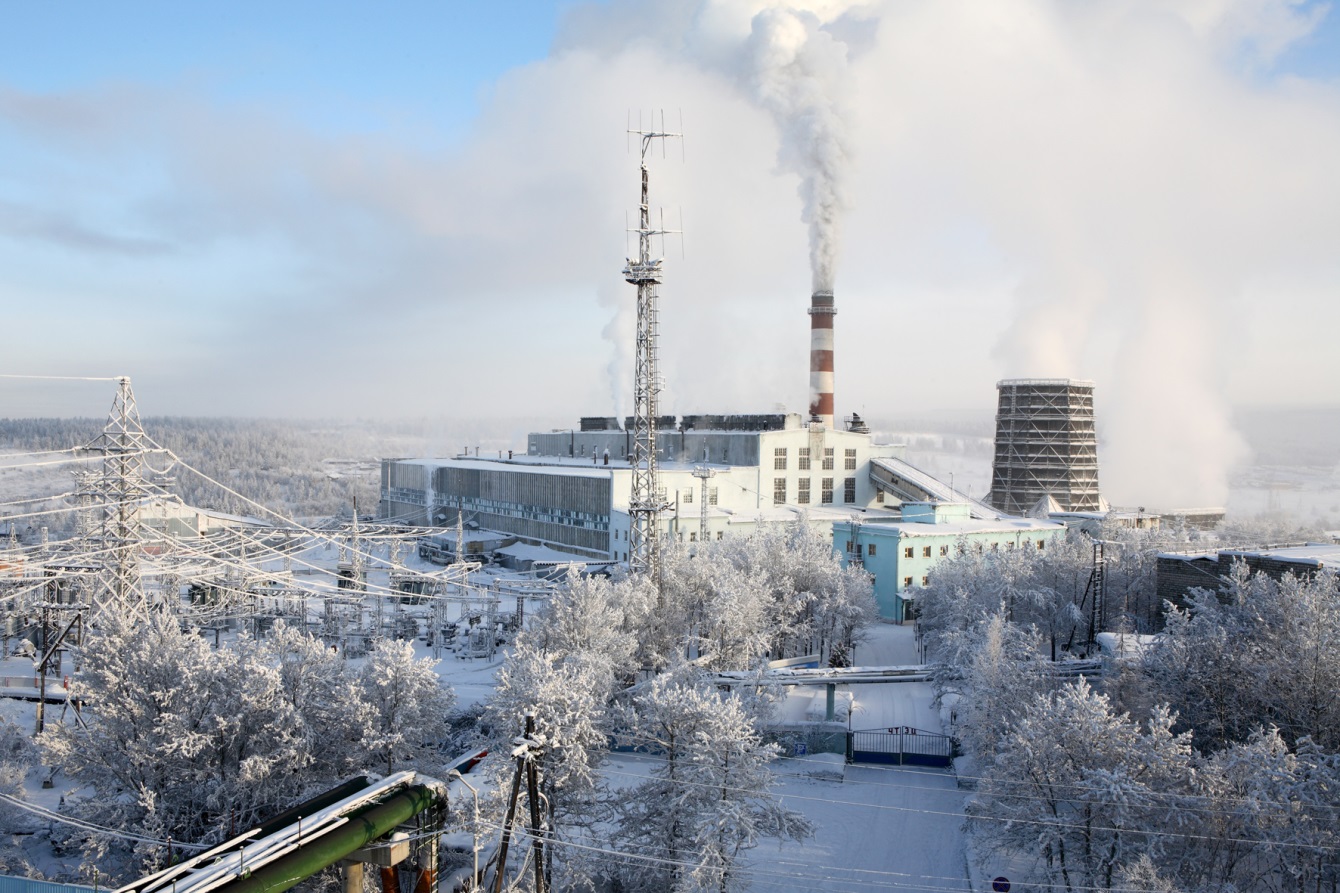 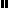 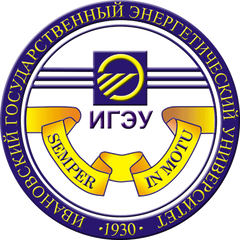 